6.18.1-01/1603-04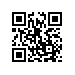 От 16.03.2017С изменениями 6.18.1-01/3011-06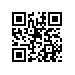 От 30.11.2017№6.18.1-01/2212-05От 22.12.2017№6.18.1-01/1901-05От 19.01.2018От 22.05.2018№6.18.1-01/2205-16От 26.11.20186.18.1-01/2611-05О составе Общеуниверситетской стипендиальной комиссии Национального исследовательского университета «Высшая школа экономики» ПРИКАЗЫВАЮ: 1. Утвердить Общеуниверситетскую стипендиальную комиссию Национального исследовательского университета «Высшая школа экономики» (далее соответственно – комиссия, НИУ ВШЭ)  в следующем составе:1.1. Председатель: Касамара В.А. проректор,Заместитель председателя: Здоровцев П.А., директор Дирекции по развитию студенческого потенциала;  1.2. Члены комиссии от административно-управленческих структурных подразделений  НИУ ВШЭ:Безукладникова А.В., начальник отдела правовых экспертиз и сопровождения образовательной деятельности Правового управления,Иващенко В.Г., менеджер Центра стипендиальных и благотворительных программ,Мизяева Г.А., ведущий эксперт  Планово-финансового управления,Сорокина М.С., начальник отдела по работе со студентами Управления социальной сферы;Тимофеева С.А., ведущий инженер отдела по внеучебной и воспитательной работе НИУ ВШЭ – Санкт-Петербург.1.3. Члены комиссии от структурных подразделений НИУ ВШЭ, реализующих программы высшего образования:Агафонов В.И., менеджер Московского института электроники и математики им. А.Н. Тихонова,Бабаева С.К., начальник учебной части магистратуры Международного института экономики и финансов,Баландина О.В., методист Института образования,Белоусова В.Ю., руководитель департамента образовательных программ Института статистических исследований и экономики знаний,Буряченко А.М., начальник отдела сопровождения учебного процесса в магистратуре по направлениям «Журналистика» и «Медиакоммуникации» факультета коммуникаций, медиа и дизайна,Булыкин О.С., заведующий кафедрой физического воспитания,Бурмистрова Е.Б., заместитель декана по работе со студентами факультета экономических наук,Вальковский А.Д., менеджер факультета математики,Врадий Н.В., начальник отдела сопровождения учебного процесса по образовательной программе «Иностранные языки и межкультурная коммуникация» Департамента иностранных языков,  Гусев Д.А., заместитель руководителя Школы логистики факультета бизнеса и менеджмента по научной работе со студентами,Зангиева И.К., заместитель руководителя Департамента социологии факультета социальных наук,Зенкова М.А., специалист по учебно-методической работе отдела сопровождения учебного процесса в бакалавриате по направлению «Международные отношения» факультета мировой экономики и мировой политики, Ирба О.С., методист Департамента интегрированных коммуникаций факультета коммуникаций, медиа и дизайна,Кабаева Е.В., начальник отдела организации, планирования и контроля учебного процесса Московского института электроники и математики им. А.Н. Тихонова,Казаков Р.Б., доцент Школы исторических наук факультета гуманитарных наук,Карабекян Д.С., заместитель декана факультета экономических наук по научной работе,Карпенко О.И., заместитель декана факультета права по организации ознакомительной производственной практики и внеаудиторной работе со студентами,Кожанов А.А., заместитель декана факультета социальных наук, Присяжнюк Д.И., заместитель декана факультета социальных наук;Колеснёва Е.А., ассистент департамента политической науки факультета социальных наук;Корнилов В.В., заместитель руководителя Школы бизнес-информатики факультета бизнеса и менеджмента по научной работе,Пеганова О.И., Королева О.Д., начальник отдела сопровождения учебного процесса образовательной программы  бакалавриата «Менеджмент» факультета бизнеса и менеджмента,Костинский А.Ю., заместитель декана факультета физики, Джанибекова С.Х., заместитель декана факультета физики;Кречетова М.Ю., доцент Школы культурологии факультета гуманитарных наук,Крихан Е.А., начальник отдела сопровождения учебного процесса в магистратуре факультета права, Кузнецова Н.В., начальник отдела сопровождения учебного процесса в магистратуре по направлению «Государственное и муниципальное управление»  факультета социальных наук,Лихтина М.К., начальник отдела сопровождения учебного процесса в бакалавриате по направлению «Экономика» факультета мировой экономики и мировой политики,Малютина О.А., менеджер административно–кадрового отдела факультета мировой экономики и мировой политики,Немгирова И.С., специалист по учебно-методической работе Высшей школы урбанистики имени А.А. Высоковского,Гончаров Р.В., академический руководитель образовательной программы «Управление пространственным развитием городов»  Высшей школы урбанистики имени А.А. Высоковского;Плисецкий Д.И., заместитель директора института регионального исследования и городского планирования факультета городского и регионального развития;Пак Т.А. – начальник отдела сопровождения учебного процесса в бакалавриате по направлению «Прикладная математика и информатика» факультета компьютерных наук,Подольская О.В., менеджер факультета компьютерных наук,Протопопова С.А., специалист по учебно-методической работе отдела сопровождения учебного процесса в бакалавриате по направлению «Программная инженерия» факультета компьютерных наук,Титкова Н.С., начальник отдела профессиональной ориентации обучающихся Московского института электроники и математики им. А.Н. Тихонова,Цховребадзе Е.Н., начальник отдела сопровождения учебного процесса по направлению «Дизайн» факультета коммуникаций, медиа и дизайна,Евтеева Ю.Ю., начальник отдела сопровождения учебного процесса по направлению «Дизайн» факультета коммуникаций, медиа и дизайна,Пилюгина М.В., Чертан Е.П., начальник отдела сопровождения учебного процесса в бакалавриате по направлениям «Журналистика» и «Медиакоммуникации» факультета коммуникаций, медиа и дизайна;Харитонов М.М., заместитель декана по учебной работе юридического факультета НИУ ВШЭ – Санкт-Петербург, Туробов А.В., специалист по учебно-методической работе отдела сопровождения учебного процесса в магистратуре по направлению «Психология» факультета социальных наук;Иванюк Е.А., специалист по учебно-методической работе 2 категории учебного отдела НИУ ВШЭ – Нижний Новгород.1.4. Члены комиссии от Студенческого Совета НИУ ВШЭ:Белков А.С., студент 1 курса бакалавриата образовательной программы «Экономика» факультета экономический наук,Ефимов Д.Б., студент 2 курса магистратуры образовательной программы «Прикладная политология» факультета социальных наук,Желвицкая М.Г., студентка 2 курса магистратуры образовательной программы «Демография» факультета социальных наук,Орлов Н.А., студент 2 курса бакалавриата образовательной программы «Прикладная математика и информатика» факультета компьютерных наук,Скосырева А.А.., студентка 3 курса бакалавриата образовательной программы «Политология» факультета социальных наук,Аверьянова Ю.В., студентка 3 курса бакалавриата образовательной программы «Экономика» Санкт-Петербургской школы экономики и менеджмента НИУ ВШЭ – Санкт-Петербург,Огородов И.Д., студент 2 курса бакалавриата образовательной программы «Юриспруденция» социально-гуманитарного факультета НИУ ВШЭ – Пермь,Решетнёв А.В., студент 2 курса бакалавриата образовательной программы «Юриспруденция» факультета права НИУ ВШЭ – Нижний Новгород.Дзюба А.Ю., студент 4 курса бакалавриата образовательной программы «Государственное и муниципальное управление» факультета социальных наук,Ефимов Д.Б., студент 2 курса магистратуры образовательной программы «Прикладная политология» факультета социальных наук,Желвицкая М.Г., студентка 2 курса магистратуры образовательной программы «Демография» факультета социальных наук,Фокина Д.В., студентка 2 курса бакалавриата образовательной программы «Реклама и связи с общественностью» факультета коммуникаций, медиа и дизайна,Шахрай У.Н., студентка 4 курса бакалавриата образовательной программы «Юриспруденция» факультета права. Гаращук Г.В., аспирант 1 года обучения, аспирантская школа по экономики, Желвицкая М.Г., студентка 1 курса магистратуры образовательной программы «Демография» факультета социальных наук,Короткова Е.П., студентка 3 курса бакалавриата образовательной программы «Менеджмент» факультета бизнеса и менеджмента,Овакимян Д.А., студент 4 курса бакалавриата образовательной программы «Менеджмент» факультета бизнеса и менеджмента,Солодовник Д.О., студентка 3 курса бакалавриата образовательной программы «Юриспруденция» факультета права,Хачирова А.В., студентка 3 курса бакалавриата образовательной программы «Менеджмент» факультета бизнеса и менеджмента,Шабанов Н.В., студент 3 курса бакалавриата образовательной программы «Востоковедение» факультета мировой экономики и мировой политики,Шахрай У.Н. студентка 3 курса бакалавриата образовательной программы «Юриспруденция» факультета права.Скосырева А.А., студентка 3 курса бакалавриата образовательной программы «Политология» факультета социальных наук,Тулаганов А.Б., студент 2 курса бакалавриата образовательной программы «Политология» факультета социальных наук,Шабанов Н.В., студент 4 курса бакалавриата образовательной программы «Востоковедение и африканистика» факультета мировой экономики и мировой политики.Ректор		                                                               		            Я.И. Кузьминов